(Ф 03.02 – 96)MINISTRY OF EDUCATION AND SCIENCE OF UKRAINENational Aviation UniversityEducational and Research Institute of Law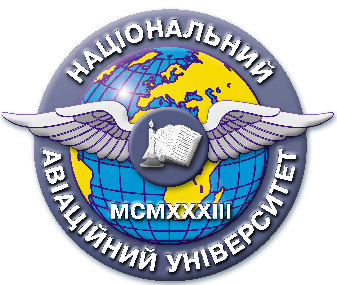 Quality Management SystemEDUCATIONAL AND METHODICAL COMPLEXeducational discipline«CONSTITUTIONAL LAW OF UKRAINE»Field of Study:       08   «Law»Speciality:     081 «Law»Specializations:      «Jurisprudence»QMS NAU EMC 13.01.02-01-2018KIEVEducational and methodical complex developed by:Professor of Department of Constitutionaland administrative law ________________________ J. Iurynets                                                                                             signature Discussed and approved by the Department of constitutional and administrative law, Minutes №_____ of "_____"___________2018Head of the Department __________________________ Y. Pyvovar                                                                                                                          signatureDiscussed and approved by the Scientific – Methodological – Editorial Board of Educational and Research Institute of Law, Minutes №_____ of «___» __________ 2018Head of the SMEB	_____________________	 V. Vyshnovetsky                                                                                             signatureDocument level – 3b The planned term between the revisions – 1 year Master copy 	CONTENT OF EDUCATIONAL AND METHODICAL COMPLEX	Discipline «Constitutional Law of Ukraine»__________________________________                                                                                                          (name discipline)Educational degree Bachelor______________________________________________ Field of Study     08 Law _________________________________________________                                                                                           (cipher and name)Speciality 081 Law _____________________________________________________                                                                                            (cipher and name)Specializations  «Jurisprudence»___________________________________________                                                                                             (cipher and name)1) ХХХ – скорочена назва дисципліни (перші літери кожного слова з назви дисципліни)2) Вказується дата затвердження до друку та номер справи у Номенклатурі справ кафедри 3) Вказується дата розміщення у інституційному депозитарії АБО дата та місце розміщення на кафедрі4) У вигляді переліку теоретичних питань та типових завдань для розв’язку, з яких формуватимуться  білети для проведення модульної контрольної роботи№Component of the complexMarking
electronic file 1)AvailabilityAvailabilityAvailability№Component of the complexMarking
electronic file 1)printed
appearance 2)printed
appearance 2)electronic
appearance 3)1Syllabus01_CLU_НПвід 19.03.201813.01.02-17від 19.03.201813.01.02-1719.03.20181.441 ПК №12Course Training Program(full-time education) 02_CLU_РНПвід 19.03.201813.01.02-1719.03.20181.441 ПК №119.03.20181.441 ПК №13Course Training Program (external form of education)  not provided for by the plannot provided for by the plannot provided for by the plannot provided for by the plan4Regulation on the rating system of assessment(correspondence form of training) not provided for by the plannot provided for by the plannot provided for by the plannot provided for by the plan5Calendar-Thematic Plannot provided according to the decision of the departmentnot provided according to the decision of the departmentnot provided according to the decision of the departmentnot provided according to the decision of the department6Summary of lectures / course of lectures06_ CLU _КЛвід 09.07.201813.01.02-18від 09.07.201813.01.02-1809.07.20181.441 ПК №17Methodical recommendations for performing homework tasks (calculation and graphic works)07_ CLU _МР_ДЗвід 09.07.201813.01.02-1809.07.20181.441 ПК №109.07.20181.441 ПК №18Methodical recommendations for the implementation of control works for students of correspondence form of studynot provided according to the decision of the departmentnot provided according to the decision of the departmentnot provided according to the decision of the departmentnot provided according to the decision of the department9Methodical recommendations for the implementation of the course work (project)09_ CLU _МР_КРвід 09.07.201813.01.02-1809.07.20181.441 ПК №109.07.20181.441 ПК №110Methodical recommendations on independent work of students on mastering of educational material10_ CLU_МР_СРСвід 09.07.201813.01.02-18від 09.07.201813.01.02-1809.07.20181.441 ПК №111Methodical recommendations for preparing students for practical (seminar) classes11_ CLU _МР_ПРЗвід 09.07.201813.01.02-18від 09.07.201813.01.02-1809.07.20181.441 ПК №112Discipline Tests / Practical Situational Tasks12_ CLU _Твід 09.07.201813.01.02-18від 09.07.201813.01.02-1809.07.20181.441 ПК №113Module control works 4)13_ CLU _МКР_1
від 09.07.201813.01.02-18від 09.07.201813.01.02-1809.07.20181.441 ПК №114Package of complex control work14_ CLU _ККРвід 09.07.201813.01.02-18 від 09.07.201813.01.02-18 09.07.20181.441 ПК №115Approved Examination Tickets15_ CLU _ЕБвід 09.07.201813.01.02-18 09.07.20181.441 ПК №109.07.20181.441 ПК №1